Задание 1.Этот памятник Орла был установлен в 1972 году 27 июня. Связан он с событиями Великой Отечественной войны. В память об этих людях – участниках войны в городе есть площадь и улица с одноименным названием.Задание: Внимательно рассмотрите памятник, найдите его название, и определите название улицы, это будет координата А.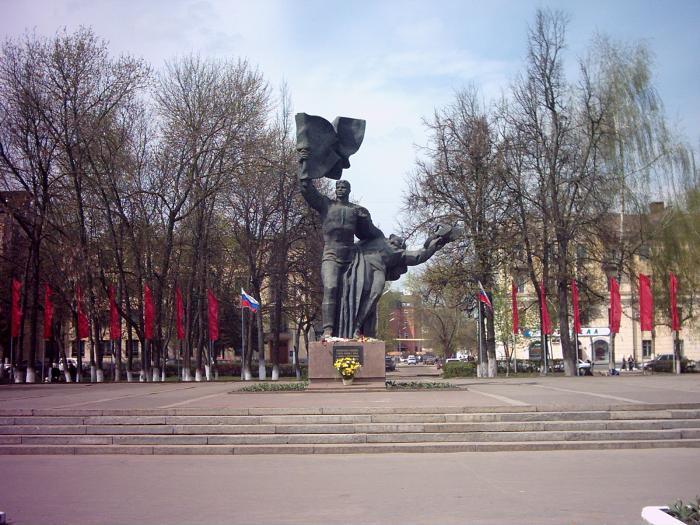 